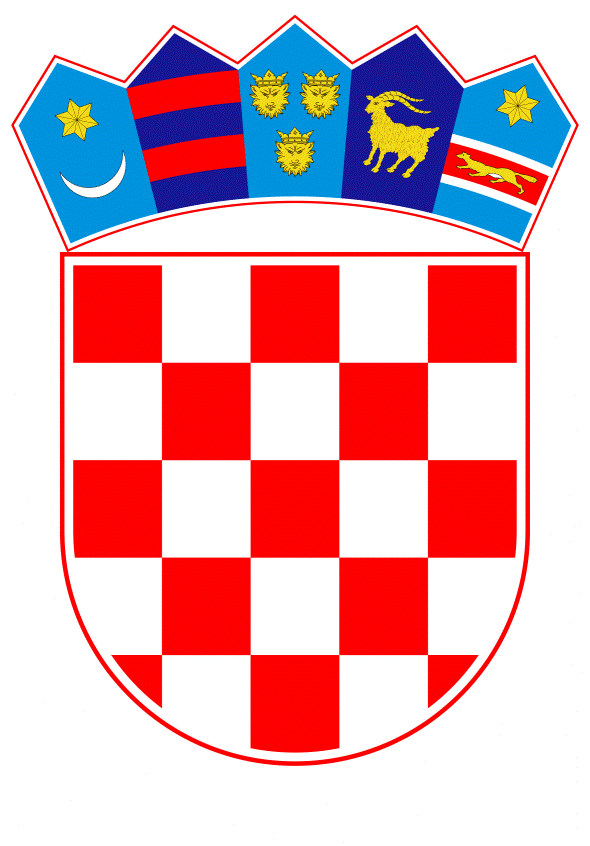 VLADA REPUBLIKE HRVATSKEZagreb, 14. listopada 2020.______________________________________________________________________________________________________________________________________________________________________________________________________________________________Banski dvori | Trg Sv. Marka 2  | 10000 Zagreb | tel. 01 4569 222 | vlada.gov.hrKLASA: URBROJ:Zagreb,PREDSJEDNIKU HRVATSKOGA SABORA PREDMET: 	Izvješće o provedbi Zakona o pravu na pristup informacijama za 2019. godinu - mišljenje Vlade Veza:	Pismo Hrvatskoga sabora, KLASA: 021-12/20-09/14, URBROJ: 65-20-05, od 24. kolovoza 2020. godine 		Na temelju članka 122. stavka 2. Poslovnika Hrvatskoga sabora (Narodne novine, br. 81/13, 113/16, 69/17, 29/18 i 53/20), Vlada Republike Hrvatske o Izvješću o provedbi Zakona o pravu na pristup informacijama za 2019. godinu, daje sljedeće M I Š L J E N J E		Vlada Republike Hrvatske predlaže Hrvatskome saboru da prihvati Izvješće o provedbi Zakona o pravu na pristup informacijama za 2019. godinu, koje je predsjedniku Hrvatskoga sabora podnio Povjerenik za informiranje, aktom od 30. ožujka 2020. godine, uz sljedeće napomene:		U odnosu na tekst Izvješća na 4. stranici u kojem se navodi da Centar za praćenje poslovanja energetskog sektora i investicija nije dostavio izvješće o provedbi ZPPI-ja za 2019., Vlada Republike Hrvatske ističe da je navedeni Centar prestao s radom stupanjem na snagu Zakona o prestanku važenja Zakona o Centru za praćenje poslovanja energetskog sektora i investicija (Narodne novine, broj 46/18).		Na 68. stranici Izvješća navodi se da veliki broj zakona koji su 2019. stupili na snagu, a odnose se na tehničko usklađivanje s propisima koji su se odnosili na uređenje sustava državne i regionalne uprave (pripajanje ureda državne uprave županijama, organizacija Državnog inspektorata), akti utvrđeni zaključkom Vlade RH o normativnim aktivnostima u odnosu na izmjene i dopune akata potrebnih za provedbu mjere Nacionalnog programa reformi 2019., kao i akti kojima se ispravljaju ili ukidaju akti, nisu bili predmetom praćenja provedbe savjetovanja s javnošću.U odnosu na navedeno, Vlada Republike Hrvatske ukazuje da je člankom 67. stavkom 1. Zakona o sustavu državne uprave koji je stupio na snagu 18. srpnja 2019. propisano da uredi državne uprave u županijama ustrojeni na temelju Zakona o sustavu državne uprave (Narodne novine, br. 150/11, 12/13 – Odluka Ustavnog suda Republike Hrvatske, 93/16 i 104/16) nastavljaju s radom do stupanja na snagu posebnih zakona kojima će se pojedini poslovi državne uprave povjeriti županijama. Stupanjem na snagu niza posebnih zakona usklađenih s odredbama važećeg Zakona o sustavu državne uprave, županijama je povjeren značajan broj poslova državne uprave (koje su ranije obavljali uredi državne uprave), slijedom čega su županije preuzele državne službenike, uključujući predstojnike, namještenike, pismohranu i drugu dokumentaciju te opremu i sredstva za rad mjesno nadležnih ureda državne uprave. Uredi državne uprave u županijama nisu pripojeni županijama, već su prestali s radom 1. siječnja 2020., kada su posebni zakoni kojima se pojedini poslovi državne uprave iz nadležnosti ureda državne uprave povjeravaju županijama stupili na snagu.Stoga se u navedenom slučaju radilo o sadržajnom usklađivanju posebnih zakona s odredbama Zakona u sustavu državne uprave. U odnosu na tekst Izvješća na 71. stranici gdje se navodi kako će detaljniji podaci biti dostupni u Izvješću Ureda za zakonodavstvo Vlade RH o provedbi savjetovanja sa zainteresiranom javnošću u postupcima donošenja zakona, drugih propisa i akata u 2018., Vlada Republike Hrvatske ukazuje da je riječ o 2019. godini budući da je Ured za zakonodavstvo nositelj izrade Izvješća o provedbi savjetovanja sa zainteresiranom javnošću u postupcima donošenja zakona, drugih propisa i akata u 2019. godini. Na 85. stranici Izvješća, u dijelu u kojem se navode podaci o broju podnesenih žalbi vezanih uz pristup informacijama o okolišu, navedeno je da su se žalbe najčešće odnosile na pitanja komunalne djelatnosti lokalne i regionalne samouprave s posebnim naglaskom na sustav odvojenog prikupljanja otpada, postupanje tijela javne vlasti u području zaštite okoliša i upravljanja prirodnim resursima, utjecaj djelatnosti tijela javne vlasti i privatnih pravnih osoba na zdravlje ljudi i onečišćenje, rezultate inspekcijskog nadzora vezane uz okolišna pitanja.		U odnosu na navedeni tekst, Vlada Republike Hrvatske ukazuje da pitanja komunalnog gospodarstva ne spadaju u djelokrug županija, odnosno jedinica područne (regionalne) samouprave, već je sukladno odredbama članaka 19. i 19.a Zakona o lokalnoj i područnoj (regionalnoj) samoupravi (Narodne novine, br. 33/01, 60/01, 129/05, 109/07, 125/08, 36/09, 36/09, 150/11, 144/12, 19/13, 137/15, 123/17 i  98/19), komunalno gospodarstvo u djelokrugu jedinica lokalne samouprave (općina i gradova). Osim toga, sva područja na koja je stavljen poseban naglasak nisu komunalne djelatnosti.		Za svoje predstavnike, koji će u vezi s iznesenim mišljenjem biti nazočni na sjednicama Hrvatskoga sabora i njegovih radnih tijela, Vlada je odredila ministra pravosuđa i uprave dr. sc. Ivana Malenicu i državne tajnike mr. sc. Josipa Salapića, Juru Martinovića i Sanjina Rukavinu.	PREDSJEDNIK	mr. sc. Andrej PlenkovićPredlagatelj:Ministarstvo pravosuđa i upravePredmet:Izvješće o provedbi Zakona o pravu na pristup informacijama za 2019. godinu - mišljenje Vlade Republike Hrvatske